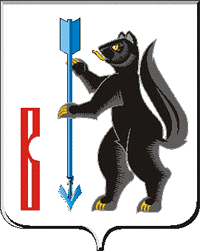 РОССИЙСКАЯ ФЕДЕРАЦИЯСВЕРДЛОВСКАЯ ОБЛАСТЬДУМА ГОРОДСКОГО ОКРУГА ВЕРХОТУРСКИЙРЕШЕНИЕот «09» февраля  2022 г. №3г. ВерхотурьеРассмотрев заключение комиссии по подготовке проекта правил землепользования и застройки  городского округа Верхотурский  от 21.12.2021 г., протокол публичных слушаний от 14.12.2021 г., руководствуясь ст.28 Федерального закона от 06.10.2003г. № 131-ФЗ «Об общих принципах организации местного самоуправления в Российской Федерации», статьями 31,32,33 Градостроительного кодекса Российской Федерации, статьей 21 Устава городского округа Верхотурский, Дума городского округа ВерхотурскийРЕШИЛА:1. Внести в Правила землепользования и застройки городского округа Верхотурский, утвержденных Решением Думы городского округа Верхотурский от 07.07.2010 г. № 39 (в редакции решения от 27.11.2013 г. № 66, от 13.07.2016 г. № 40, от 08.02.2017 г. № 2, от 22.03.2017 г. №13, от 22.03.2017 г. №14, от 06.12.2017 г. №69, от 09.06.2018 № 27, от 25.07.2018 г. № 33, от 24.10.2018 г. №55, от 19.07.2019 г. № 30, от 03.10.2019 г. № 13, от 12.12.2019 г. № 32, от 05.02.2020 г. № 2, от 05.08.2020 г. № 40, от 14.10.2020 г. №48, от 09.12.2020 г. № 58, от 22.12.2021 № 62, от 29.04.2021 г. № 29, от 26.05.2021 г. № 33, от 15.07.2021 г. № 41, от 25.08.2021г., №48, от 22.11.2021г., №63) изменения в части:1.1. изменения границ территориальных зон:изменения границы территории  озеленения общего пользования (индекс ТОП-2) на зону застройки индивидуальными жилыми домами (индекс Ж-1), применительно к земельному участку, расположенному по адресу: Свердловская область, поселок Привокзальный, улица Красноармейская, 2а;изменения границ территориальной зоны специального озеленения (индекс С-6) на зону производственных и коммунальных объектов V класса санитарной опасности (индекс П-4) в поселке Привокзальный для размещения погрузочной площадки, для ведения производственной деятельности;изменения границ территориальной зоны застройки индивидуальными жилыми домами (индекс Ж-1), на зону объектов административно-делового, социального и культурно-бытового-бытового назначения (индекс O-1), применительно к земельному участку, с местоположением по адресу: Свердловская область, городской округ Верхотурский, поселок Привокзальный, улица Линейная, 10, для предоставления под приют для животных;         изменения границ зоны  застройки индивидуальными жилыми домами (индекс Ж-1),         изменения границ застройки малоэтажными жилыми домами секционного и блокированного типов (индекс Ж-2),        изменения границ зоны развития застройки (индекс ЗРЗ),        изменения границ зоны водообеспечивающих объектов инженерной инфраструктуры (индекс И-1),        изменения границ зоны объектов административно-делового, социального и культурно-бытового-бытового назначения (индекс O-1),        изменения границ зоны объектов здравоохранения и социальной защиты населения (индекс О-2),        изменения границ зоны спортивных и спортивно-зрелищных объектов (индекс О-3),        изменения границ зоны размещения объектов дошкольного, школьного, среднего и высшего профессионального образования (индекс О-4),        изменения границ зоны производственных объектов III класса санитарной опасности (индекс П-2),        изменения границ зоны производственных и коммунальных объектов IV класса санитарной опасности (индекс П-3),        изменения границ зоны производственных и коммунальных объектов V класса санитарной опасности (индекс П-4),       изменения границ зоны рекреационно-ландшафтных территорий (индекс Р-1),       изменения границ зоны специального озеленения (индекс С-6),       изменения границ зоны сельскохозяйственных угодий (индекс СХ-2), на земли - Полосы отвода железных дорог (индекс ТЖД) в поселке Карпунинский ГО Верхотурский;      изменения границ зоны рекреационно-ландшафтных территорий (индекс Р-1) на зону сельскохозяйственных угодий (индекс СХ-2) и зону сельскохозяйственных угодий (индекс СХ-2) на зону рекреационно-ландшафтных территорий (индекс Р-1) в поселке Карпунинский ГО Верхотурский;      изменения границ зоны электрообеспечивающих объектов инженерной инфраструктуры (индекс И-3),      изменения границ зоны объектов административно-делового, социального и культурно-бытового-бытового назначения (индекс O-1), на земли - Полосы отвода железных дорог (индекс ТЖД) в поселке Карелино ГО Верхотурский;      изменения границ зоны  водообеспечивающих  объектов  инженерной   инфраструктуры (индекс И-1) на зону рекреационно-ландшафтных территорий (индекс Р-1) в поселке Косолманка ГО Верхотурский. 1.2. Внесение изменений в документы градостроительного зонирования «Правила землепользования и застройки городского округа Верхотурский», подготовленные в соответствии с Муниципальным контрактом № 95 от 11.06.2021 г.2. Утвердить графическое изображение карт  градостроительного зонирования городского округа Верхотурский и текстовые материалы  правил землепользования и застройки городского округа Верхотурский, с учетом изменений, внесенных  пунктом 1 настоящего решения (Приложение).3. Опубликовать настоящее Решение в  информационном бюллетене «Верхотурская неделя» и официальном сайте городского округа Верхотурский.4. Контроль за исполнением настоящего Решения возложить на комиссию по жилищно-коммунальному хозяйству, природопользованию, благоустройству и развитию территории муниципального образования Думы городского округа Верхотурский.            Глава   городского округа Верхотурский	  А.Г. Лиханов                  ПредседательДумы городского округа Верхотурский	И.А. КомарницкийО внесении изменений в Правила землепользования и застройки    городского округа Верхотурский, утвержденные Решением Думы городского округа Верхотурский от 07.07.2010 г. № 39 «Об утверждении Правил землепользования и застройки городского округа Верхотурский»